Прожекторы светодиодные электрические общего назначения, тм «feron», серии: LLмодели: LL-882, ll-883, ll-884, ll-885Инструкция по эксплуатации и технический паспортОписаниеПрожекторы светодиодные электрические предназначены для акцентного архитектурного освещения фасадов зданий, сооружений, памятников, фоновой подсветки объектов, торгового освещения, создания световых эффектов и пр.Прожекторы рассчитаны на питание от сети переменного тока 85-265В. Качество электроэнергии должно удовлетворять  .Корпус прожекторов изготовлен из литого под давлением алюминиевого сплава, покрытого атмосферостойкой эпоксидной эмалью, защищающей корпус от коррозии. Оптический блок защищен закаленным силикатным стеклом, для крепления на монтажной поверхности имеется поворотная лира.Светодиодные прожекторы устанавливаются на поверхность из нормально воспламеняемого материала.Технические характеристики**Представленные в данном руководстве технические характеристики могут незначительно отличаться в зависимости от партии производства. Производитель имеет право вносить изменения в конструкцию товара без предварительного уведомления (см. на упаковке)КомплектностьПрожектор в сбореИнструкция по эксплуатацииИндивидуальная упаковкаМеры предосторожностиПрожектор работает от сети переменного тока с номинальным напряжением 230В/50Гц, которое является опасным. К работе с прожектором допускаются лица, имеющие группу по электробезопасности не ниже III.Запрещена эксплуатация прожектора с поврежденным питающим кабелем, поврежденным корпусом или без рассеивателя.Запрещена эксплуатация прожекторов в сетях  не отвечающих требованиям ГОСТ Р 32144-2013.Радиоактивные и ядовитые вещества в состав прожектора не входят.При эксплуатации прожекторов места присоединения проводов к питающей сети должны быть дополнительно герметизированы.Обязательно использование заземления.ПодключениеВНИМАНИЕ: МОНТАЖ И ПОДКЛЮЧЕНИЕ СВЕТИЛЬНИКА ОСУЩЕСТВЛЯТЬ ТОЛЬКО ПРИ ОТКЛЮЧЕННОМ ЭЛЕКТРОПИТАНИИ!!!Осуществите подвод проводов питающей сети к месту планируемого монтажа прожектора. При необходимости защитите кабель от механических повреждений, например, гофрой.Подключите коричневый провод прожектора к фазе (L) питающей сети, синий провод – к нейтрали (N) питающей сети, желто-зеленый провод светильника – к проводу защитного заземления: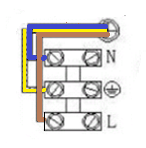 Включите питание.ЭксплуатацияПрожектор сделан законченным модулем и ремонту не подлежит.Протирку от пыли осуществлять по мере необходимости.Все работы по обслуживанию светильника должны проводиться при выключенном электропитании.Возможные неисправности и меры их устраненияЕсли после произведенных действий светильник не загорается, то дальнейший ремонт не целесообразен (неисправимый дефект). Обратитесь в место продажи светильника.ХранениеПрожекторы хранятся в картонных коробках в ящиках или на стеллажах в сухих отапливаемых помещениях.ТранспортировкаПрожекторы в упаковке пригодны для транспортировки автомобильным, железнодорожным, морским или авиационным транспортом.УтилизацияПрожектор утилизируется в соответствии с правилами утилизации бытовой электронной техники. СертификацияПродукция сертифицирована на соответствие требованиям ТР ТС 004/2011 «О безопасности низковольтного оборудования», ТР ТС 020/2011 «Электромагнитная совместимость технических средств», ТР ЕАЭС 037/2016 «Об ограничении применения опасных веществ в изделиях электротехники и радиоэлектроники». Продукция изготовлена в соответствии с Директивами 2014/35/EU «Низковольтное оборудование», 2014/30/ЕU «Электромагнитная совместимость».Информация об изготовителе и дата производстваСделано в Китае. Изготовитель: «NINGBO YUSING LIGHTING CO., LTD» Китай, No.1199, MINGGUANG RD.JIANGSHAN TOWN, NINGBO, CHINA/Нинбо Юсинг Лайтинг, Ко., № 1199, Минггуан Роуд, Цзяншань Таун, Нинбо, Китай. Филиалы завода-изготовителя: «Ningbo Yusing Electronics Co., LTD» Civil Industrial Zone, Pugen Village, Qiu’ai, Ningbo, China / ООО "Нингбо Юсинг Электроникс Компания", зона Цивил Индастриал, населенный пункт Пуген, Цюай, г. Нингбо, Китай; «Zheijiang MEKA Electric Co., Ltd» No.8 Canghai Road, Lihai Town, Binhai New City, Shaoxing, Zheijiang Province, China/«Чжецзян МЕКА Электрик Ко., Лтд» №8 Цанхай Роад, Лихай Таун, Бинхай Нью Сити, Шаосин, провинция Чжецзян, Китай. Уполномоченный представитель в РФ/Импортер: ООО «СИЛА СВЕТА» Россия, 117405, г. Москва, ул.Дорожная, д. 48, тел.  7(499)394-69-26.Информация об изготовителе нанесена на индивидуальную упаковку. Дата изготовления нанесена на корпус светильника в формате ММ.ГГГГ, где ММ – месяц изготовления, ГГГГ – год изготовления.Гарантийные обязательстваГарантийный срок на товар составляет 2 года (24 месяца) со дня продажи. Гарантия предоставляется на работоспособность светодиодного модуля и электронных компонентов.Гарантийные обязательства осуществляются на месте продажи товара, Поставщик не производит гарантийное обслуживание розничных потребителей в обход непосредственного продавца товара.Началом гарантийного срока считается дата продажи товара, которая устанавливается на основании документов (или копий документов) удостоверяющих факт продажи, либо заполненного гарантийного талона (с указанием даты продажи, наименования изделия, даты окончания гарантии, подписи продавца, печати магазина).В случае отсутствия возможности точного установления даты продажи, гарантийный срок отсчитывается от даты производства товара, которая нанесена на корпус товара в виде надписи, гравировки или стикерованием. Если от даты производства товара, возвращаемого на склад поставщика прошло более двух лет, то гарантийные обязательства НЕ выполняются без наличия заполненных продавцом документов, удостоверяющих факт продажи товара.Гарантийные обязательства не выполняются при наличии механических повреждений товара или нарушения правил эксплуатации, хранения или транспортировки.Срок службы изделия 5 лет.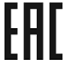 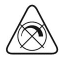 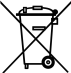 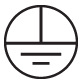 МодельLL-882LL-883LL-884LL-885Мощность 5Вт12Вт18Вт36ВтНапряжение питания85-265В/50Гц85-265В/50Гц85-265В/50Гц85-265В/50ГцКоличество светодиодов5121836Производитель светодиодовEpistarEpistarEpistarEpistarЦвет свечение (см. на упаковке)2700К, 6400К, зеленый, RGB2700К, 6400К, зеленый, RGB2700К, 6400К, зеленый, RGB2700К, 6400К, зеленый, RGBСветовой поток (только для белого света)См. на упаковкеСм. на упаковкеСм. на упаковкеСм. на упаковкеУгол рассеивания24°24°24°24°Рабочая температура-40°..+40°С-40°..+40°С-40°..+40°С-40°..+40°СКлиматическое исполнениеУ1У1У1У1Общий индекс цветопередачи, Ra>80>80>80>80Коэффициент мощности>0,9>0,9>0,9>0,9Материал корпусаАлюминийАлюминийАлюминийАлюминийЦвет корпусаМеталликМеталликМеталликМеталликГабаритные размеры, ммСм. на упаковкеСм. на упаковкеСм. на упаковкеСм. на упаковкеСтепень защиты от пыли и влагиIP65IP65IP65IP65Класс защитыIIIIСрок службы светодиодов50000ч.50000ч.50000ч.50000ч.УстановкаМонтажное крепление на кронштейнМонтажное крепление на кронштейнМонтажное крепление на кронштейнМонтажное крепление на кронштейнпризнаки неисправностиВероятная причинаМетод устраненияПри включении питания светильник не работаетОтсутствует напряжение в питающей сетиПроверьте наличие напряжения питающей сети и, при необходимости, устраните неисправностьПри включении питания светильник не работаетПлохой контакт или поврежден питающий кабельПроверьте контакты в схеме подключения и целостность питающего кабеля. При необходимости устраните неисправность